INSTITUCION EDUCATIVA JOAQUIN VALLEJO ARBELAEZPROGRAMA CAMINAR EN SECUNDARIAPLAN DE APOYO PRIMER PERIODOTECNOLOGIA E INFORMATICA GRADO SEXTO - 7Docente: Luis QuirozFECHA DE ENTREGA 2 DE ABRILTENER ENCUENTA QUE EL TRABAJO TIENE UN VALOR DEL 50% Y LA SUSTENTACION 50%, LA REALIZACION SOLO DEL TALLER NO GARANTIZA QUE GANARA LA ASIGNATURA, SI NO REALIZA LA SUSTENTACION.RESPONDER:¿Qué es la Informática?¿Qué es un Computador?¿Qué es una aplicación informática?¿Qué es un Sistema Informático?¿Cuál fue la Historia de la computación? (resumidita en pocos párrafos, lo más importante)¿Qué es un Sistema de cómputo?¿Qué es Hardware? Inserte una imagen de cada categoría (procesador, memoria principal, dispositivos de entrada, dispositivos de salida, dispositivos de almacenamiento)¿Qué es Software? Dé un ejemplo¿Qué son los periféricos y cómo se clasifican?¿Qué es un icono?Escribir 4 cuidados que se deben tener con el computador ¿Qué es Internet?¿Según los expertos cuál es la postura adecuada para trabajar en un computador? ¿Por qué?. 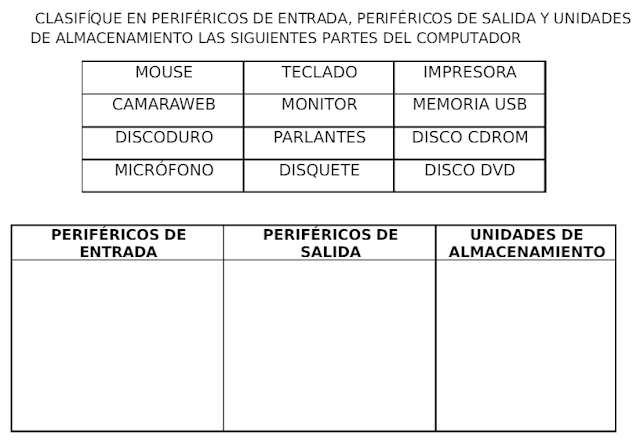 